Roth Werke GmbHPostfach 21 66, 35230 DautphetalTelefon	06466/922-0Telefax	06466/922-100www.roth-werke.deE-Mail service@roth-werke.deDateiname: Roth_Plus_X_Award_Vinata.docxDatum: 22. Februar 2021Umfang: 5 SeitenPresseinformationRoth Komplettdusche Vinata Comfort mit Plus X Award ausgezeichnetDautphetal/Grevenbroich. Die Jury des Plus X Award in Grevenbroich zeichnete die Komplettdusche Vinata Comfort der Buchenauer Roth Werke mit dem Plus X Award aus. Die Fachjury vergab das Gütesiegel für „High Quality, Design, Funktionalität und Ergonomie“. Mit mehr als 700 teilnehmenden internationalen Marken gilt der Plus X Award als weltgrößter Innovationspreis für Technologie, Sport und Lifestyle. Dr. Anne-Kathrin Roth, Geschäftsführerin des Familienunternehmens erklärte: „Wir sind stolz auf die Auszeichnung unserer Komplettdusche Vinata Comfort mit dem Plus X Award. Insbesondere, da die Jury neben der hohen Qualität, Design, Funktionalität und Ergonomie hervorhebt. Genau daran haben wir im Vorfeld der Markteinführung intensiv gearbeitet. Das Gütesiegel ist somit eine schöne Belohnung für unsere Anstrengungen.“ Mit der Komplettdusche Vinata Comfort begegnet Roth dem wachsenden Bedarf nach schnellen, barrierefreien und altersgerechten Teilsanierungen des Bades – etwa bei einem plötzlich auftretenden Pflegefall. Der Austausch einer alten Badewanne gegen eine komfortable Duschlösung ist mit Vinata ohne aufwendige Fliesenarbeiten innerhalb von ein bis zwei Tagen möglich. Das innovative Renovierungskonzept besteht aus einer hochwertigen Glas-Schiebetür, Glas-Rückwänden und einer Mineralgussduschwanne. Die Dusche selbst ist aufgrund der hohen werkseitigen Vormontage an einem Tag montiert.Universelles DesignUniverselles Design ist im Trend. Gemeint sind damit Produkte, die jeder versteht und die man unabhängig vom Alter gerne verwendet. Mit der Komplettdusche Vinata entstand ein nachhaltiges und generationenübergreifendes Konzept aus hochwertigen Materialien in schönem und zeitlosem Design. Roth Vinata gibt es in zwei Ausführungen. Das Modell „Spirit“ ist eine großzügige Duschlösung für die ganze Familie. Die Variante „Comfort“ steht für eine komfortable und sichere Nutzung im Alter oder bei Pflegebedürftigkeit. Zur Ausstattung gehören eine Halterung für die Montage eines Sitzes und zusätzliche Haltegriffe. Ein Duschsitz ist optional erhältlich. Die integrierte Mineralgussduschwanne mit niedrigem Einstieg bietet stabilen Stand – die rutschfeste Standfläche entspricht der Bewertungsklasse C DIN 51097 (PN24). Vinata gibt es mit Schiebetüren für Eckeinstiege und Nischen. Die Glasrückwände sind in Weiß oder Anthrazit erhältlich und überdecken vorhandene Wände ohne zusätzliche Putzarbeiten. Das hochwertige Kopf- und Handbrause-Set mit Thermostatmischer von Hansgrohe ist auf das moderne Design der Dusche abgestimmt, die sich in jede Badgestaltung integriert. Alle Glaselemente bestehen aus sechs Millimeter starkem Einscheibensicherheitsglas mit ETC-Beschichtung (Easy To Clean). Roth Vinata gibt es in Breiten von 1200 bis 1700 Millimeter und Tiefen von 700 bis 900 Millimeter. Die Dusche kann bei Bedarf abgebaut und an anderer Stelle wieder aufgebaut werden. Der Plus X Award ist nicht die erste Auszeichnung des Qualitätsproduktes. Bereits im Jahr 2018 wurde es mit dem „Hessischen Staatspreis Universelles Design 2018“ ausgezeichnet. Neben Komplettduschen umfasst das Produktprogramm der Roth Werke ein umfangreiches Sortiment an maßgeschneiderten bodenebenen Glasduschen. Fotoauswahl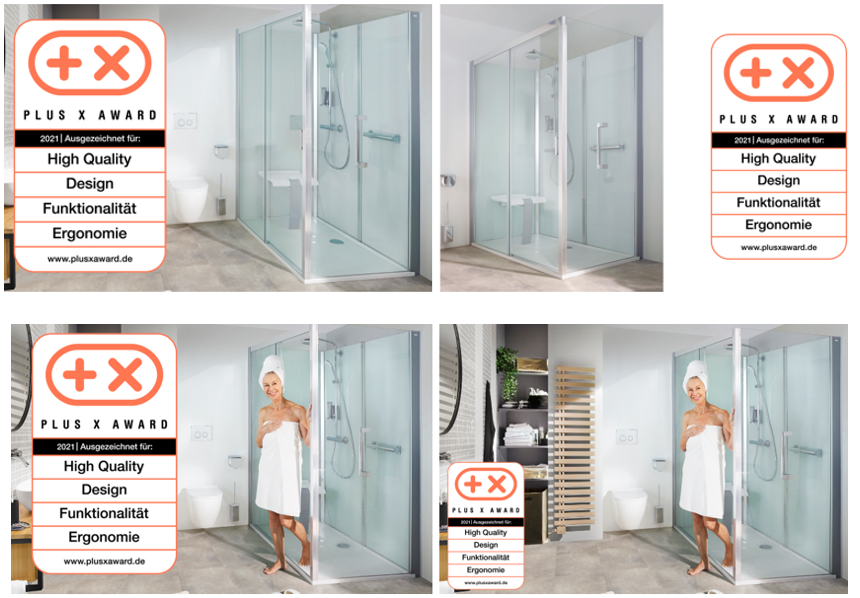 Bildunterschrift für Dateien
Roth_Vinata_plus_X_Award.jpg, Roth_Vinata_plus_X_Award_2.jpg,Roth_Vinata_plus_X_Award_Model.jpg, Roth_Vinata_plus_X_Award_Model_2.jpgDie Roth Komplettdusche Vinata Comfort erhielt den Plus X Award. Die Jury vergab das Gütesiegel für „High Quality, Design, Funktionalität und Ergonomie“.Die Dusche ist mit einem Sitz und Haltegriffen erhältlich. Sie eignet sich zum kurzfristigen Austausch einer bestehenden Badewanne.(Fotos: Roth Werke GmbH)Über den Plus X AwardMit einer internationalen und unabhängigen Fachjury aus 80 Branchen, 23 kompetenten strategischen Partnern und mehr als 700 teilnehmenden, internationalen Marken ist der Plus X Award heute der weltgrößte Innovationspreis für Technologie, Sport und Lifestyle. Produkte die über mindestens einen „Plus X“-Faktor verfügen, werden mit einem Plus X Award Gütesiegel ausgezeichnet. Der Innovationspreis wurde als Projekt zum Schutz und zur Stärkung der Marke und des Handels sowie zur verbesserten Orientierung des Endverbrauchers initiiert und befindet sich 2021 bereits im achtzehnten Jahr seines Bestehens. Über Roth Werke GmbH – zertifizierter Hersteller (ZVSHK)Roth ist ein international tätiger Hersteller von Energie- und Sanitärsystemen, der eingeführte Markenprodukte im dreistufigen Vertriebsweg bietet. Unter dem Motto ‚Leben voller Energie’ vernetzt Roth seine Produktsysteme von der Energieerzeugung über die Energiespeicherung und die Energienutzung zu einem Komplettsystem aus einer Hand. Die Roth Energie- und Sanitärsysteme stehen für erneuerbare Energien und Energieeffizienz und damit für Umwelt- und Ressourcenschutz, Kosten und Versorgungssicherheit. Sie werden dem ökologischen und wirtschaftlichen Anspruch im Hinblick auf Gestaltung, Herstellung und Betrieb gerecht. 
Mit eigener Forschung & Entwicklung setzt Roth seit über 70 Jahren Standards in der modernen Gebäudetechnik. Das Unternehmen ist nach DIN EN ISO 9001 sowie EMAS zertifiziert und die Produkte entsprechen den für sie relevanten Normen. Ein flächendeckender Außendienst sorgt für schnelle Beratung in kaufmännischen und technischen Fragen vor Ort. Hotline und Projektierungsservice sind auch schwierigen Aufgabenstellungen gewachsen. Werksschulungen, Produkt- und Softwareseminare sowie Internetservice runden das Serviceangebot ab.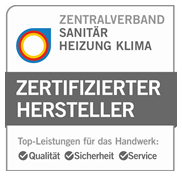 Information: Roth Werke GmbH, 35232 DautphetalPressekontakt: Jacqueline LachwaTelefon 06466/922-0, Telefax 06466/922-100www.roth-werke.deE-Mail service@roth-werke.deAbdruck kostenlos. Bitte senden Sie uns zwei Belege zu.